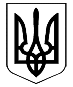                         ВЕЛИКОДИМЕРСЬКА СЕЛИЩНА РАДАБРОВАРСЬКОГО РАЙОНУ КИЇВСЬКОЇ ОБЛАСТІР І Ш Е Н Н ЯПро прийняття до комунальної власностіВеликодимерської  територіальної громади в особі Великодимерської селищної ради 	майна із спільної власності територіальних громад сіл та селищ Броварського району.    Відповідно Закону України "Про добровільне об'єднання територіальних громад", керуючись статтями 26, 60 Закону України «Про місцеве самоврядування в Україні», відповідно до рішення Броварської районної ради від 22 лютого 2018 року № 497-38 «Про передачу майна, яке перебуває на балансі відділу культури та відділу освіти Броварської районної державної адміністрації, із спільної власності територіальних громад сіл, селищ Броварського району до комунальної власності Великодимерської селищної ради» та враховуючи позитивні висновки та рекомендації постійної комісії комунальної власності, інфраструктури, транспорту, житлово-комунального господарства, архітектури та містобудування, селищна радаВ И Р І Ш И Л А:  1. Прийняти до комунальної власності Великодимерської об’єднаної територіальної громади в особі Великодимерської селищної ради, із спільної власності територіальних громад сіл, селищ Броварського району майно, яке перебувало на балансі відділу культури та відділу освіти Броварської районної державної адміністрації (додаток №1).2. Контроль за виконанням цього рішення покласти на постійну комісію комунальної власності, інфраструктури, транспорту, житлово-комунального господарства, архітектури та містобудування.Селищний голова				                                  А.Б. Бочкарьов смт Велика Димерка 29 березня 2018 року№ 132  VII – VІІ